За время участия Саратовской областной организации Профсоюза «Общероссийского Профсоюза образования» в реализации федерального проекта «Цифровизация Общероссийского Профсоюза образования» была проделана работа по внедрению идентификации члена Профсоюза с помощью электронного профсоюзного билета или соответствующего мобильного приложения. Таким образом к середине декабря 2021 года более 99,7% членов Профсоюза имеют электронные профсоюзные билеты (ЭПБ) или соответствующее приложение, установленное на их гаджетах.На учёте в АИС «Общероссийского Профсоюза образования» состоит 81289 человек – членов Профсоюза, из них 13591 – зарегистрированы в бонусной программе Profcards, что составляет 17% от общего числа Членов Профсоюза. Кроме того, были собраны согласия на обработку персональных данных в количестве 69548, что составляет ~87% от общего членства, а на получение сообщений информационного и рекламного характера согласились 22965 членов Профсоюза, что составляет 27,5%. Представленная информация говорит о том, что Саратовская областная организация Профсоюза продолжает организацию труда председателей в соответствии с основными целями перехода Профсоюза на цифровые технологии, а именно: формирование новой информационной среды, благоприятной для работы профсоюзных органов всех уровней профсоюзной структуры; создание условий для формирования высокоэффективных рабочих мест председателей организаций Профсоюза, позволяющих обеспечить электронный учет членов Профсоюза.На высоком уровне проходит работа по цифровизации территориальных организаций в Балаковском, Балашовском, Балтайском, Краснокутском, Ивантеевском, Ивантеевском, Новоузенском, Перелюбском, Романовском, Гагаринском, Энгельсском районах, в городе Саратове. 52,5% средних профессиональных организаций и высших учебных заведений в АИС зарегистрировали 100% членов Профсоюза, к ним относятся первичные профсоюзные организации в Саратовском областном химико-технологическом техникуме, Балаковском промышленно транспортном техникуме им. Н.В. Грибанова, Балашовском политехническом лицее, Перелюбском аграрном техникуме, марксовском политехническом колледже, Петровском агропромышленном лицее, Питерском агропромышленном лицее, Вольском педагогическом колледжа им. Ф.И. Панферова, Саратовском государственном техническом университете, Энгельсском механико-технологическом техникуме , Энгельсском политехникуме и других.В каждой профсоюзной организации введены ответственные лица за введение информационных технологий, электронного реестра и электронного профсоюзного билета. Однако несмотря на прилагаемые усилия в Аркадакской, Турковской, Лысогорской, Марксовской и Хвалынской районных организациях Профсоюза не в полной мере реализовывается федеральный проект «Цифровизация Общероссийского Профсоюза образования». Ответственные за работу в АИС этих территориальных организаций не смогли принять направление цифровизации одним из приоритетных направлений своей деятельности.Проведён пробный запуск кампании по составлению статистических отчетов по форме 2-СП. 19 из 39 территориальных профсоюзных организаций сформировали статистический отчёт, что составляет 49%, что говорит о низкой эффективности работы большинства ответственных за работу в АИС на уровне территориальных профсоюзных организаций. Заполнение паспортов территориальных и первичных организаций является неотъемлемой частью развития и наполнения информацией АИС «Единый реестр Общероссийского Профсоюза образования». На сегодняшний день этим требованиям отвечает Балашовская, Екатериновская, Краснокутская, Питерская, Ртищевская, Советская, Татищевская территориальные организации.В связи с необходимостью популяризации среди членов Профсоюза Саратовской области бонусной программы Profcards был проведен конкурс «Отличники цифровизации» между председателями территориальных организаций Профсоюза и первичными профсоюзными организациями, имеющими права территориальных. По итогам конкурса были выявлены и признаны призёры третьего места.  Третье место заняли три призёра, председатели районной организаций Профсоюза – Базарно-Карабулакской (Шевченко Н. П. обеспечила регистрацию в бонусной программе Profcards 45,4%), городской – Саратовской (Буряк Н. А. обеспечила регистрацию в бонусной программе Profcards 45,7%), первичной профсоюзной организации работников СГУ им. Н.Г. Чернышевского (Дубровская С. В. обеспечила регистрацию в бонусной программе Profcards 54,3%). Большую работу по регистрации членов Профсоюза в бонусной программе Profcards провели председатели Балашовской, Вольской, Екатериновской, Ивантеевской, Лысогорской, Красноармейской, Краснокутской, Пугачевской территориальных профсоюзных организаций. Среди средних профессиональных организаций следует отметить первичную профсоюзную организацию Вольского педагогического колледжа им. Ф. И. Панферова. Президиум областной организации Общероссийского Профсоюза образования ПОСТАНОВЛЯЕТ:Информацию о ходе реализации федерального проекта «Цифровизация Общероссийского Профсоюза образования» принять к сведению.Председателям территориальных и первичных организаций Общероссийского Профсоюза образования:До 21 октября 2022 года завершить работу по обновлению электронного реестра членов Профсоюза – работников образования и привести численность зарегистрированных в АИС членов Профсоюза в соответствие со статистическим отчётом;Провести работу по популяризации федеральной бонусной программы Общероссийского Профсоюза образования «Profcards». Председателям Аркадакской, Турковской, Лысогорской, Марксовской и Хвалынской районных организаций Профсоюза активизировать работу по реализации проекта «Цифровизация Общероссийского Профсоюза образования».По результатам регионального конкурса «Отличники цифровизации»: Шевченко Н.П., председателя Базарно-Карабулакской районной организации Профсоюза, занявшей 3 место в конкурсе, наградить денежной премией в размере 3000 руб. Буряк Н.А., председателя Саратовской городской организации Профсоюза, занявшей 3 место в конкурсе, наградить премией в размере 3000 руб.Дубровскую С.В. председателя первичной профсоюзной организации работников СГУ им. Н.Г. Чернышевского, занявшей 3 место в конкурсе, наградить денежной премией в размере 3000 руб.Контроль за выполнением данного постановления возложить на заместителя председателя Саратовской областной организации "Общероссийского Профсоюза образования» Попову Г.Н.Председатель								Тимофеев Н.Н.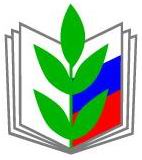 ПРОФЕССИОНАЛЬНЫЙ СОЮЗ РАБОТНИКОВ НАРОДНОГО ОБРАЗОВАНИЯ И НАУКИ РОССИЙСКОЙ ФЕДЕРАЦИИСАРАТОВСКАЯ ОБЛАСТНАЯ ОРГАНИЗАЦИЯ ПРОФЕССИОНАЛЬНОГО СОЮЗА РАБОТНИКОВ НАРОДНОГО ОБРАЗОВАНИЯ И НАУКИ РОССИЙСКОЙ ФЕДЕРАЦИИ(САРАТОВСКАЯ ОБЛАСТНАЯ ОРГАНИЗАЦИЯ «ОБЩЕРОССИЙСКОГО ПРОФСОЮЗА ОБРАЗОВАНИЯ»)ПРЕЗИДИУМПОСТАНОВЛЕНИЕПРОФЕССИОНАЛЬНЫЙ СОЮЗ РАБОТНИКОВ НАРОДНОГО ОБРАЗОВАНИЯ И НАУКИ РОССИЙСКОЙ ФЕДЕРАЦИИСАРАТОВСКАЯ ОБЛАСТНАЯ ОРГАНИЗАЦИЯ ПРОФЕССИОНАЛЬНОГО СОЮЗА РАБОТНИКОВ НАРОДНОГО ОБРАЗОВАНИЯ И НАУКИ РОССИЙСКОЙ ФЕДЕРАЦИИ(САРАТОВСКАЯ ОБЛАСТНАЯ ОРГАНИЗАЦИЯ «ОБЩЕРОССИЙСКОГО ПРОФСОЮЗА ОБРАЗОВАНИЯ»)ПРЕЗИДИУМПОСТАНОВЛЕНИЕПРОФЕССИОНАЛЬНЫЙ СОЮЗ РАБОТНИКОВ НАРОДНОГО ОБРАЗОВАНИЯ И НАУКИ РОССИЙСКОЙ ФЕДЕРАЦИИСАРАТОВСКАЯ ОБЛАСТНАЯ ОРГАНИЗАЦИЯ ПРОФЕССИОНАЛЬНОГО СОЮЗА РАБОТНИКОВ НАРОДНОГО ОБРАЗОВАНИЯ И НАУКИ РОССИЙСКОЙ ФЕДЕРАЦИИ(САРАТОВСКАЯ ОБЛАСТНАЯ ОРГАНИЗАЦИЯ «ОБЩЕРОССИЙСКОГО ПРОФСОЮЗА ОБРАЗОВАНИЯ»)ПРЕЗИДИУМПОСТАНОВЛЕНИЕПРОФЕССИОНАЛЬНЫЙ СОЮЗ РАБОТНИКОВ НАРОДНОГО ОБРАЗОВАНИЯ И НАУКИ РОССИЙСКОЙ ФЕДЕРАЦИИСАРАТОВСКАЯ ОБЛАСТНАЯ ОРГАНИЗАЦИЯ ПРОФЕССИОНАЛЬНОГО СОЮЗА РАБОТНИКОВ НАРОДНОГО ОБРАЗОВАНИЯ И НАУКИ РОССИЙСКОЙ ФЕДЕРАЦИИ(САРАТОВСКАЯ ОБЛАСТНАЯ ОРГАНИЗАЦИЯ «ОБЩЕРОССИЙСКОГО ПРОФСОЮЗА ОБРАЗОВАНИЯ»)ПРЕЗИДИУМПОСТАНОВЛЕНИЕ
«13» сентября 2022 г.
г. Саратов
г. Саратов
№ 18О ходе реализации федерального проекта «Цифровизация Общероссийского Профсоюза образования» в Саратовской областной профсоюзной организации за 2022 годО ходе реализации федерального проекта «Цифровизация Общероссийского Профсоюза образования» в Саратовской областной профсоюзной организации за 2022 год